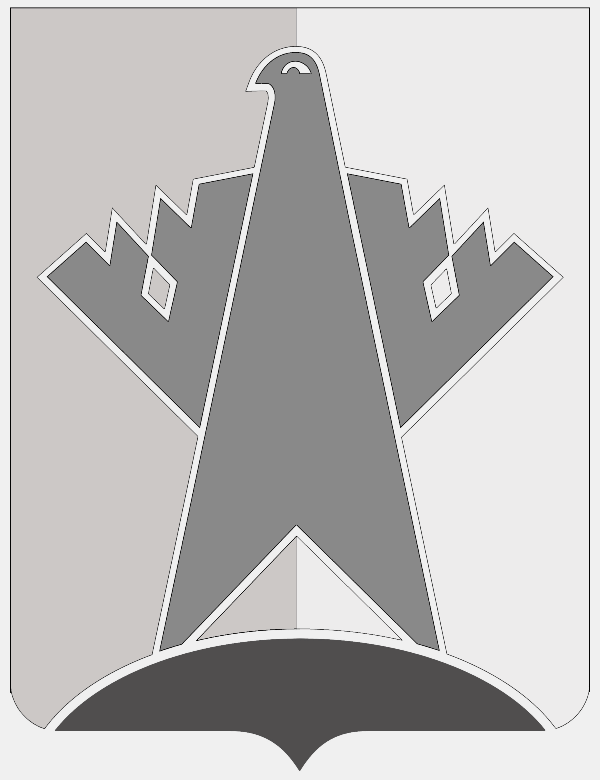 АДМИНИСТРАЦИЯ СУРГУТСКОГО РАЙОНАХАНТЫ-МАНСИЙСКОГО АВТОНОМНОГО ОКРУГА - ЮГРЫПОСТАНОВЛЕНИЕ«06» июля 2020 года                                                                                                               № 2691-нпа          г. СургутОб утверждении порядка предоставления субсидии на финансовое обеспечение затрат в связи с выполнением работ по сносу нежилых строений (зданий, сооружений), находящихся в муниципальной собственности Сургутского районаВ соответствии со статьёй 78 Бюджетного кодекса Российской Федерации, постановлением Правительства Российской Федерации от 06.09.2016 № 887 «Об общих требованиях к нормативным правовым актам, муниципальным правовым актам, регулирующим предоставление субсидий юридическим лицам (за исключением субсидий государственным (муниципальным) учреждениям), индивидуальным предпринимателям, а также физическим лицам - производителям товаров, работ, услуг», Уставом Сургутского района, решением Думы Сургутского района от 20.12.2019 № 799-нпа                            «О бюджете Сургутского района на 2020 год и на плановый период 2021 и 2022 годов», постановлением администрации Сургутского района от 23.12.2019 № 5149                                    «Об утверждении муниципальной программы "Управление и распоряжение муниципальной собственностью Сургутского района"», на основании распоряжения администрации Сургутского района от 31.05.2018 № 369-р «О наделении полномочиями и признании утратившими силу распоряжений администрации Сургутского района»:1. Утвердить порядок предоставления субсидии на финансовое обеспечение затрат в связи с выполнением работ по сносу нежилых строений (зданий, сооружений), находящихся в муниципальной собственности Сургутского района согласно приложению к настоящему постановлению.2. Обнародовать настоящее постановление и разместить на официальном сайте муниципального образования Сургутский район.3. Настоящее постановление вступает в силу после его обнародования.4. Контроль за выполнением настоящего постановления возложить                                          на заместителя главы Сургутского района - директора департамента жилищно-коммунального хозяйства, экологии, транспорта и связи.Заместитель главы Сургутского района                                                            М.Э. Нигматуллин1.01.    Приложение к постановлению    администрации Сургутского района    от «06» июля 2020 года  № 2691-нпаПорядок предоставления субсидии на финансовое обеспечение затрат в связи 
с выполнением работ по сносу нежилых строений (зданий, сооружений), находящихся в муниципальной собственности Сургутского районаГлава 1. Общие положения1. Настоящий порядок предоставления субсидии на финансовое обеспечение затрат в связи с выполнением работ по сносу нежилых строений (зданий, сооружений), находящихся в муниципальной собственности Сургутского района (далее - Порядок) разработан в соответствии со статьёй 78 Бюджетного кодекса Российской Федерации, постановлением Правительства Российской Федерации от 06.09.2016 № 887 «Об общих требованиях к нормативным правовым актам, муниципальным правовым актам, регулирующим предоставление субсидий юридическим лицам (за исключением субсидий государственным (муниципальным) учреждениям), индивидуальным предпринимателям, а также физическим лицам - производителям товаров, работ, услуг», Уставом Сургутского района, решением Думы Сургутского района от 20.12.2019 № 799-нпа                               «О бюджете Сургутского района на 2020 год и на плановый период 2021 и 2022 годов», постановлением администрации Сургутского района от 23.12.2019 № 5149                                     «Об утверждении муниципальной программы "Управление и распоряжение муниципальной собственностью Сургутского района"».2. Настоящий Порядок устанавливает:а) общие положения о предоставлении субсидии;б) условия и порядок предоставления субсидии;в) требования к отчётности;г) требования об осуществлении контроля за соблюдением условий, целей 
и порядка предоставления субсидии и ответственности за их нарушение.3. Целью предоставления субсидии является финансовое обеспечение затрат                     в связи с выполнением работ по сносу нежилых строений (зданий, сооружений), находящихся в муниципальной собственности Сургутского района, в рамках реализации основного мероприятия «Снос нежилых строений (зданий, сооружений), находящихся в муниципальной собственности Сургутского района» подпрограммы «Управление муниципальным имуществом» муниципальной программы «Управление и распоряжение муниципальной собственностью Сургутского района».4. В настоящем Порядке используются следующие понятия:4.1. Субсидия - денежные средства, предоставляемые из бюджета Сургутского района получателю субсидии на безвозмездной и безвозвратной основе в целях финансового обеспечения затрат в связи с выполнением работы по сносу нежилых строений (зданий, сооружений), находящихся в муниципальной собственности Сургутского района (далее - субсидия).  4.2. Получатель субсидии - юридические лица любой организационно-правовой формы (за исключением государственных (муниципальных) учреждений), индивидуальные предприниматели, выполняющие работы по сносу нежилых строений (зданий, сооружений), находящихся в муниципальной собственности Сургутского района и обратившиеся в администрацию Сургутского района за предоставлением субсидии в целях финансового обеспечения затрат. 5. Критериями отбора получателей субсидий, имеющих право на получение субсидии являются:5.1. Соответствие получателя субсидии условиям предоставления субсидии, указанным в пункте 8 настоящего Порядка.5.2. Соответствие получателя субсидии требованиям предоставления субсидии, указанным в пункте 11 настоящего Порядка.5.3. Представление полного комплекта документов, указанных в пункте 12 настоящего Порядка.6. Категориями отбора получателей субсидий, имеющих право на получение субсидии являются:6.1. Членство в саморегулируемых организациях в области строительства для выполнения работ по сносу объектов капитального строительства в соответствии                                 с требованиями Градостроительного кодекса Российской Федерации.7. Главным распорядителем, как получателем бюджетных средств, до которого                           в соответствии с бюджетным законодательством Российской Федерации, как получателю бюджетных средств доведены в установленном порядке лимиты бюджетных обязательств на предоставление субсидии на соответствующий финансовый год (соответствующий финансовый год и плановый период), является департамент жилищно-коммунального хозяйства, экологии, транспорта и связи администрации Сургутского района (далее - главный распорядитель, как получатель бюджетных средств).8. Департамент жилищно-коммунального хозяйства, экологии, транспорта и связи администрации Сургутского района (далее - департамент) является уполномоченным органом администрации Сургутского района по:1) приёму документов для предоставления субсидии;2) рассмотрению документов для предоставления субсидии;3) обеспечению принятия решения о предоставлении или отказе в предоставлении субсидии;4) определению размера предоставления субсидии в пределах лимитов бюджетных обязательств на предоставление субсидии;5) подготовке проекта постановления о предоставлении (об отказе                                                в предоставлении) субсидии;6) заключению договора о предоставлении субсидии;7) осуществлению контроля за соблюдением целей, условий и порядка предоставления субсидии.Глава 2. Условия и порядок предоставления субсидии8. Субсидия предоставляется получателю субсидии, отвечающему следующим условиям:8.1. Наличие государственной регистрации в качестве юридического лица                           или индивидуального предпринимателя.8.2. Предоставление полного пакета документов, указанных в пункте 12 настоящего Порядка.8.3. Содержание достоверных сведений, представленных в документах.8.4. Отсутствие просроченной (неурегулированной) задолженности по денежному обязательству перед бюджетом Сургутского района (за исключением случаев, установленных администрацией Сургутского района).9. Результатом предоставления субсидии является снос нежилых строений (зданий, сооружений), находящихся в муниципальной собственности Сургутского района. Показатели, необходимые для достижения результатов предоставления субсидии - количество снесённых нежилых строений (зданий, сооружений), находящихся                                      в муниципальной собственности Сургутского района.Значения показателей, необходимых для достижения результата предоставления субсидии устанавливается в договоре о предоставлении субсидии.10. Субсидия предоставляется получателям субсидии на финансовое обеспечение затрат в связи с выполнением работ по сносу нежилых строений (зданий, сооружений), находящихся в муниципальной собственности Сургутского района, по следующим направлениям расходов:а) выполнение работ согласно локальному сметному расчёту;б) размещение отходов, образованных в процессе выполнения работ по сносу нежилых строений (зданий, сооружений), находящихся в муниципальной собственности Сургутского района, на лицензионном полигоне; в) разработка проекта организации работ по сносу нежилых строений (зданий, сооружений), находящихся в муниципальной собственности Сургутского района,  осуществляемую специалистом по организации архитектурно-строительного проектирования, сведения о котором включены в национальный реестр специалистов                        в области архитектурно-строительного проектирования (в соответствии с пунктом 2 статьи 55.30. главы 6.4. Градостроительного кодекса Российской Федерации);г) разработка и утверждение паспорта отходов, образовавшихся при выполнении работ по сносу, нежилых строений (зданий, сооружений), находящихся в муниципальной собственности Сургутского района, в соответствии с постановлением Правительства Российской Федерации от 16.08.2013 № 712 «О порядке проведения паспортизации отходов I - IV классов опасности» и приказа Минприроды России от 30.09.2011 № 792 «Об утверждении Порядка ведения государственного кадастра отходов»;д) транспортные расходы при отсутствии транспортной доступности, либо круглогодичной транспортной доступности населённого пункта;е) разработка локальных сметных расчётов на выполнение работ по сносу нежилых строений (зданий, сооружений), находящихся в муниципальной собственности Сургутского района;ж) государственная экспертиза проектной документации в части проверки достоверности определения сметной стоимости сноса объекта капитального строительства;з) вывоза сточных вод для обеспечения выполнения работ по сносу нежилых строений (зданий, сооружений), находящихся в муниципальной собственности Сургутского района;и) общехозяйственного и общепроизводственного назначения.11. Субсидии предоставляются получателям субсидии, отвечающим следующим требованиям на первое число месяца, предшествующего месяцу, в котором планируется принятие решения о предоставлении (об отказе в предоставлении) субсидии:11.1. Не должны являться иностранным юридическим лицом, а также российским юридическим лицом, в уставном (складочном) капитале которого доля участия иностранных юридических лиц, местом регистрации которых является государство                             или территория, включенные в утверждаемый Министерством финансов Российской Федерации перечень государств и территорий, предоставляющих льготный налоговый режим налогообложения и (или) не предусматривающих раскрытия и предоставления информации при проведении финансовых операций (офшорные зоны) в отношении таких юридических лиц, в совокупности превышает 50 процентов.11.2. Не должны получать средства из бюджета Сургутского района в соответствии с иными муниципальными правовыми актами на цели, указанные в пункте 3 настоящего Порядка.11.3. Отсутствие просроченной задолженности по возврату в бюджет Сургутского района субсидии, бюджетных инвестиций, предоставленных, в том числе в соответствии с иными муниципальными правовыми актами и иная просроченная задолженность перед бюджетом Сургутского района.11.4. Получатели субсидии юридические лица не должны находиться в процессе реорганизации, ликвидации, в отношении их не введена процедура банкротства, деятельность получателя субсидии не приостановлена в порядке, предусмотренном законодательством Российской Федерации, а получатель субсидии - индивидуальные предприниматели не должны прекратить деятельность в качестве индивидуального предпринимателя.11.5. Отсутствие неисполненных обязанностей по уплате налогов, сборов, страховых взносов, пеней, штрафов, процентов, подлежащих уплате в соответствии                                 с законодательством Российской Федерации о налогах и сборах.12. Перечень документов, предоставляемых получателем субсидии в департамент                         для предоставления субсидии: 12.1. Заявление в письменной форме на имя главы Сургутского района                                         о предоставлении субсидии, направленное в адрес департамента с указанием сведений                    о банковских реквизитах, Ф.И.О. руководителя и главного бухгалтера, о юридическом                   и фактическом адресе получателя субсидии, контактных телефонах. В заявлении должен содержаться перечень нежилых строений (зданий, сооружений), находящихся                                     в муниципальной собственности Сургутского района, подлежащих сносу.12.2. Копии учредительных документов, заверенные подписью руководителя получателя субсидии и печатью (при наличии) с одновременным предъявлением оригиналов.12.3. Расчёт размера субсидии в связи с выполнением работ по сносу нежилых строений (зданий, сооружений), находящихся в муниципальной собственности Сургутского района, по направлениям расходов, указанным в пункте 10 настоящего Порядка в соответствии с приложением 1 к настоящему Порядку, подписанный получателем субсидии.12.4. Выписка из Единого государственного реестра юридических лиц (индивидуальных предпринимателей).12.5. Копия лицензии на осуществление деятельности по сбору, транспортированию, размещению отходов IV класса опасности с одновременным предъявлением оригинала.12.6. Копию бухгалтерского баланса (форма № 1) на последнюю отчётную дату.12.7. Копию отчёта о финансовых результатах (форма № 2) на последнюю отчётную дату (для юридических лиц).12.8. Копию выписки из книги учёта доходов и расходов и хозяйственных операций (для индивидуальных предпринимателей и юридических лиц, применяющих упрощённую систему налогообложения).12.9. Копия выписки из реестра членов саморегулируемых организаций в области строительства для выполнения работ по сносу объектов капитального строительства                          в соответствии с требованиями Градостроительного кодекса Российской Федерации.12.10. Согласие на осуществление департаментом и органами муниципального финансового контроля Сургутского района обязательных проверок соблюдения получателем субсидии условий, целей и порядка их предоставления согласно приложению 2 к настоящему Порядку.12.11. Копия учётной политики получателя субсидии, заверенная главным бухгалтером.12.12. Документы подтверждающие, что получатель субсидии не является иностранным юридическим лицом, а также российским юридическим лицом, в уставном (складочном) капитале которого доля участия иностранных юридических лиц, местом регистрации которых является государство или территория, включенные в утверждаемый Министерством финансов Российской Федерации перечень государств и территорий, предоставляющих льготный налоговый режим налогообложения и (или)                                               не предусматривающих раскрытия и предоставления информации при проведении финансовых операций (офшорные зоны) в отношении таких юридических лиц,                                      в совокупности превышает 50 процентов.12.13. Документы подтверждающие, что получатель субсидии не получал средства из бюджета Сургутского района в соответствии с иными муниципальными правовыми актами на цели, указанные в пункте 3 настоящего Порядка.12.14. Документы подтверждающие, что у получателя субсидии отсутствует просроченная задолженность по возврату в бюджет Сургутского района субсидии, бюджетных инвестиций, предоставленных, в том числе в соответствии с иными муниципальными правовыми актами, и иная просроченная задолженность перед бюджетом Сургутского района.12.15. Документы, подтверждающие, что получатель субсидии - юридическое лицо не находится в процессе реорганизации, ликвидации, в отношении его не введена процедура банкротства, деятельность получателя субсидии не приостановлена в порядке, предусмотренном законодательством Российской Федерации, а получатели субсидии - индивидуальные предприниматели не должны прекратить деятельность в качестве индивидуального предпринимателя.12.16. Документ, подтверждающий, что у получателя субсидии отсутствует просроченная (неурегулированная) задолженность по денежному обязательству перед бюджетом Сургутского района (за исключением случаев, установленных администрацией Сургутского района).12.17. Документы подтверждающие, что у получателя субсидии отсутствует неисполненная обязанность по уплате налогов, сборов, страховых взносов, пеней, штрафов, процентов, подлежащих уплате в соответствии с законодательством Российской Федерации о налогах и сборах.Копии вышеперечисленных документов, за исключением документов, указанных     в подпунктах 12.4., 12.13., 12.14., 12.16. пункта 12 настоящего Порядка должны быть заверены надлежащим образом и предоставлены с описью, которую подписывает получатель субсидии или представитель получателя субсидии и заверяет печатью                         (при наличии). Документы могут быть предоставлены в департамент лично получателем субсидии или представителем получателя субсидии, при предоставлении документа, подтверждающего полномочия представителя.Поданные и зарегистрированные в установленном порядке документы, указанные в пункте 12 настоящего Порядка, не возвращаются.Документы, указанные в подпунктах 12.4., 12.13., 12.14., 12.16. пункта 12 настоящего Порядка запрашиваются департаментом самостоятельно.13. Заявление на субсидию считается принятым со дня предоставления полного пакета документов, указанных в пункте 12 настоящего Порядка. Принятое заявление регистрируется в журнале учёта заявлений, который должен быть прошнурован 
и пронумерован.14. Департамент в течение 5 рабочих дней после регистрации предоставленного получателем субсидии заявления и полного пакета документов, указанных в пункте 12 настоящего Порядка (за исключением указанных в подпунктах 12.4., 12.13., 12.14., 12.16.), проводит проверку на предмет соответствия условиям и требованиям, установленным настоящим Порядком, а также правильность расчёта размера субсидии                       в связи с выполнением работ по сносу нежилых строений (зданий, сооружений), находящихся в муниципальной собственности Сургутского района, запрашиваемой получателем субсидии. Документы, прошедшие проверку департаментом, поступают в комиссию.15. Основаниями для отказа в предоставлении субсидии являются:15.1. Несоответствие представленных получателем субсидии документов условиям и требованиям, определённым пунктами 8, 11 настоящего Порядка, или непредставление (предоставление не в полном объёме) указанных в пункте 12 настоящего Порядка документов.15.2. Недостоверность представленной получателем субсидии информации.15.3. Несоответствие получателя субсидии критериям отбора, указанным в пункте 5 настоящего Порядка.15.4. Несоответствие получателя субсидии категории отбора, указанной в пункте 6 настоящего Порядка.16. Порядок расчёта субсидии на финансовое обеспечение затрат в связи                                     с выполнением работ по сносу нежилых строений (зданий, сооружений), находящихся                           в муниципальной собственности Сургутского района, определяется по формуле:S=Z+Z1+ Z2+ Z3+ Z4+ Z5 + Z6 + Zобщ, где:  S - размер субсидии (рублей);Z - затраты на выполнение работ согласно локальному сметному расчёту;Z1 - затраты на размещение отходов, образованных в процессе выполнения работ по сносу нежилых строений (зданий, сооружений), находящихся в муниципальной собственности Сургутского района, на лицензионном полигоне;Z2 - затраты на разработку проекта организации работ по сносу нежилых строений (зданий, сооружений), находящихся в муниципальной собственности Сургутского района, осуществляемую специалистом по организации архитектурно-строительного проектирования, сведения о котором включены в национальный реестр специалистов в области архитектурно-строительного проектирования (в соответствии                    с пунктом 2 статьи 55.30. главы 6.4. Градостроительного кодекса Российской Федерации от 29.12.2004 № 190-ФЗ);Z3 - затраты на разработку и утверждение паспорта отходов, образовавшихся                    при выполнении работ по сносу, в соответствии с постановлением Правительства Российской Федерации от 16.08.2013 № 712 «О порядке проведения паспортизации отходов I - IV классов опасности» и приказа Минприроды России от 30.09.2011 № 792 «Об утверждении Порядка ведения государственного кадастра отходов»;Z4 - затраты на транспортные расходы при отсутствии транспортной доступности, либо круглогодичной транспортной доступности населённого пункта;Z5 - затраты на разработку локальных сметных расчётов и проведение государственной экспертизы проектной документации, в части проверки достоверности определения сметной стоимости сноса объекта капитального строительства;Z6 - затраты на вывоз сточных вод для обеспечения выполнения работ по сносу нежилых строений (зданий, сооружений), находящихся в муниципальной собственности Сургутского района;Zобщ - затраты общехозяйственного и общепроизводственного назначения, учитываемые на счетах 25, 26 плана счетов бухгалтерского учёта, отнесённые                             на расходы по сносу нежилых строений (зданий, сооружений), находящихся                                   в муниципальной собственности Сургутского района, в соответствии с учётной политикой получателя субсидии. Затраты принимаются к субсидированию за минусом сумм накладных расходов, предусмотренных в локальных сметных расчётах                                     на выполнение работ и на разработку проекта.17. Комиссия в течение 10 рабочих дней с даты регистрации заявления и пакета документов, указанных в пункте 12 настоящего Порядка, рассматривает представленные документы на соответствие критериям и категориям отбора получателей субсидии, установленными пунктами 5, 6 настоящего Порядка. По итогам рассмотрения, комиссия принимает решение о соответствии (несоответствии) получателей субсидии критериям                     и категории отбора. Решение комиссии оформляется протоколом, который подписывается присутствующими членами комиссии и утверждается руководителем департамента. Комиссия несёт ответственность за принятое решение.18. Протокол комиссии является основанием для подготовки проекта постановления администрации Сургутского района о предоставлении (об отказе в предоставлении) субсидии, к которому прикладывается протокол комиссии. Подготовку проекта постановления о предоставлении (об отказе в предоставлении) субсидии,                                          его согласование и подписание обеспечивает департамент в соответствии с инструкцией по делопроизводству, разработанной и утверждённой в администрации Сургутского района.19. Субсидия предоставляется получателю субсидии в пределах лимитов бюджетных обязательств на текущий финансовый год, первому подавшему заявление                                 и пакет документов, указанный в пункте 12 настоящего Порядка.20. На основании постановления администрации Сургутского района                                           о предоставлении субсидии, департамент обеспечивает заключение договора                                      о предоставлении субсидии с получателем субсидии (далее - договор).21. В случае отказа в предоставлении субсидии, департамент в течение 5 рабочих дней с даты издания постановления администрации Сургутского района об отказе                                   в предоставлении субсидии уведомляет получателя субсидии. 22. Договор, дополнительное соглашение к договору, в том числе дополнительное соглашение о расторжении договора (при необходимости) заключается в соответствии                      с типовой формой, установленной финансовым органом муниципального образования Сургутский район.Договор заключается на текущий финансовый год в пределах установленных лимитов бюджетных обязательств и должен быть подписан получателем субсидии лично.23. Обязательным условием предоставления субсидии, включаемым в договор                         и в договоры (соглашения), заключенные в целях исполнения обязательств по данному договору, является согласие соответственно получателей субсидий и лиц, являющихся поставщиками (подрядчиками, исполнителями) по договорам (соглашениям), заключенным в целях исполнения обязательств по договору, на осуществление департаментом, и органами муниципального финансового контроля Сургутского района проверок соблюдения ими условий, целей и порядка предоставления субсидий.24. Обязательным условием предоставления субсидии, включаемым в договор является запрет приобретения за счёт полученных средств иностранной валюты,                               за исключением операций, осуществляемых в соответствии с валютным законодательством Российской Федерации при закупке (поставке) высокотехнологичного импортного оборудования, сырья и комплектующих изделий, а также связанных                               с достижением целей предоставления этих средств иных операций, определённых нормативными правовыми актами, муниципальными правовыми актами, регулирующими предоставление субсидии указанным юридическим лицам.25. В договор включается пункт о возможности осуществления расходов, источником финансового обеспечения которых являются не использованные в отчётном финансовом году остатки субсидии, при принятии главным распорядителем                                      как получателем бюджетных средств по согласованию с финансовым органом муниципального образования Сургутский район решения о наличии потребности                               в указанных средствах.26. Получатель субсидии при необходимости самостоятельно проводит конкурсные процедуры для исполнения мероприятий, направленных на цели, указанные в пункте 3 настоящего Порядка.27. Перечисление субсидии осуществляется в течение 10 рабочих дней с даты подписания договора получателем субсидии на расчётные или корреспондентские счета, открытые получателям субсидии в учреждениях Центрального банка Российской Федерации или кредитных организациях.Глава 3. Требования к отчётности28. Получатель субсидии в порядке и сроки, указанным в приложении 5                                     к настоящему Порядку, направляет в департамент отчёт о достижении показателей, необходимых для достижения результата предоставления субсидии по форме, установленной приложением 6 к настоящему Порядку. Департамент устанавливает в договоре сроки и формы представления получателем субсидии отчётности об осуществлении расходов, источником финансового обеспечения которых является субсидия.Департамент вправе устанавливать в договоре сроки и формы представления получателем субсидии дополнительной отчётности.29. В срок до 31 марта, следующего за отчётным годом по итогам работы                               за отчётный год на основании информации, представленной получателем субсидии, департаментом проводится оценка результативности и эффективности использования субсидий, в разрезе территорий, по которым была выделена субсидия, по форме согласно приложению 4 к настоящему Порядку. 30. Получатель субсидии после приёмки департаментом выполненных работ                           по сносу нежилых строений (зданий, сооружений), находящихся в муниципальной собственности Сургутского района, а за декабрь месяц текущего финансового года                          до 31 января очередного финансового года, представляет в департамент следующие документы, подтверждающие фактические расходы на выполненные работы по сносу нежилых строений (зданий, сооружений), находящихся в муниципальной собственности Сургутского района: - акт о приёмке выполненных работ по форме КС-2, справки о стоимости выполненных работ и затрат по форме КС-3; - акт рабочей комиссии окончательной приёмки выполненных работ по сносу нежилых строений (зданий, сооружений), находящихся в муниципальной собственности Сургутского района, согласно приложению 3 к настоящему Порядку;- копия договора, счёта-фактуры (или счёта), акта выполненных работ по сбору, транспортированию, размещению отходов, заверенные подписью получателя субсидии                  и печатью (при наличии), образовавшихся при выполнении работ по сносу нежилых строений (зданий, сооружений), находящихся в муниципальной собственности Сургутского района на лицензионном полигоне (при необходимости);- справка приёмки-передачи отходов, образовавшихся при выполнении работ                        по сносу нежилых строений (зданий, сооружений), находящихся в муниципальной собственности Сургутского района, подтверждающая объёмы и стоимость вывезенных          на утилизацию отходов, в соответствии с проектной - сметной документацией, заверенная подписью руководителя лицензионного полигона и печатью (при наличии); - копия лицензии на осуществлении деятельности по выполнению работ по сбору, транспортированию, размещению отходов на полигоне;- копия договора, счёта-фактуры (или счёта), акта выполненных работ по разработке и утверждению в соответствии с постановлением Правительства Российской Федерации от 16.08.2013 № 712 «О порядке проведения паспортизации отходов I - IV классов опасности», приказа Минприроды России от 30.09.2011 № 792 «Об утверждении Порядка ведения государственного кадастра отходов» паспорта отходов, образовавшихся при выполнении работ по сносу нежилых строений (зданий, сооружений), находящихся в муниципальной собственности Сургутского района, заверенные подписью получателя субсидии и печатью (при наличии);- копии паспортов отходов и письма Росприроднадзора Ханты-Мансийского автономного округа – Югры об утверждении данного паспорта, в случае если отход отсутствует в Федеральном классификационном каталоге отходов (заверенные подписью получателя субсидии и печатью (при наличии);- копия договора, счёта-фактуры (или счёта), акта выполненных работ по разработке проекта организации работ по сносу нежилых строений (зданий, сооружений), находящихся в муниципальной собственности Сургутского района, заверенные подписью получателя субсидии и печатью (при наличии), осуществляемую специалистом по организации архитектурно-строительного проектирования, сведения о котором включены в национальный реестр специалистов в области архитектурно-строительного проектирования (в соответствии с пунктом 2 статьи 55.30. главы 6.4. Градостроительного кодекса Российской Федерации);- копии проектов организации работ по сносу нежилых строений (зданий, сооружений), находящихся в муниципальной собственности Сургутского района,  (заверенные подписью получателя субсидии и печатью (при наличии)), осуществляемую специалистом по организации архитектурно-строительного проектирования, сведения                     о котором включены в национальный реестр специалистов в области архитектурно-строительного проектирования (в соответствии с пунктом 2 статьи 55.30. главы 6.4.  Градостроительного кодекса Российской Федерации);- копия договора, счёта-фактуры (или счёта), акта выполненных работ (заверенные подписью получателя субсидии и печатью (при наличии)) на вывоз сточных вод                               для обеспечения выполнения работ по сносу нежилых строений (зданий, сооружений), находящихся в муниципальной собственности Сургутского района, (при необходимости);- копия договора, счёта-фактуры (или счёта), акта выполненных работ (заверенные подписью получателя субсидии и печатью (при наличии)) по разработке локальных сметных расчётов и проведению государственной экспертизы проектной документации, в части проверки достоверности определения сметной стоимости сноса объекта капитального строительства;- копия договора, счёта-фактуры (или счёта), акта выполненных работ (заверенные подписью получателя субсидии и печатью (при наличии)) на транспортные услуги                        при отсутствии транспортной доступности, либо круглогодичной транспортной доступности населённого пункта;- документы подтверждающие фактический размер затрат общехозяйственного 
и общепроизводственного назначения, учитываемые на счетах 25, 26 плана счетов бухгалтерского учёта, отнесённые на расходы по сносу нежилых строений (зданий, сооружений), находящихся в муниципальной собственности Сургутского района,                                в соответствии с учётной политикой получателя субсидии. (Затраты принимаются                                      к субсидированию за минусом сумм накладных расходов, предусмотренных в локальных сметных расчётах на выполнение работ и на разработку проекта);- фактическая смета затрат получателя субсидии;- отчёт об использовании субсидии на финансовое обеспечение затрат в связи                            с выполнением работ по сносу нежилых строений (зданий, сооружений), находящихся                        в муниципальной собственности Сургутского района, по форме, установленной                                  в договоре.Глава 4. Требования об осуществлении контроля за соблюдением условий, целей                      и порядка предоставления субсидии и ответственности за их нарушение31. Департамент, с привлечением представителей общественного совета                              при администрации Сургутского района по вопросам жилищно-коммунального хозяйства, осуществляет контроль выполнения работ путём приёмки выполненных работ по сносу нежилых строений (зданий, сооружений), находящихся в муниципальной собственности Сургутского района.32. Департамент и органы муниципального финансового контроля Сургутского района осуществляют обязательные проверки соблюдения получателем субсидии условий, целей и порядка предоставления субсидии.33. Следующие меры ответственности за нарушение условий, целей и порядка предоставления субсидии:33.1. Порядок и сроки возврата субсидии (части субсидии) в бюджет Сургутского района:33.1.1. Субсидия (часть субсидии) подлежит возврату получателем субсидии                          в бюджет Сургутского района в случаях:- нарушения получателем субсидии условий, установленных при предоставлении субсидии;- недостижения результатов предоставления субсидии;- недостижения показателей, необходимых для достижения результата предоставления субсидии, установленных в договоре;- нецелевого использования субсидии;- наличия в документах, предоставляемых получателем субсидии недостоверной информации.33.2. Факты, указанные в пункте 33.1.1. подпункта 33.1. пункта 33 настоящей главы, устанавливаются актом проверки департамента, либо актами, предписаниями (представлениями) органа муниципального финансового контроля Сургутского района.33.3. После установления фактов, указанных в пункте 33.1.1. подпункта 33.1. пункта 33 настоящей главы, департамент или органы муниципального финансового контроля Сургутского района в течение 10 рабочих дней направляет получателю субсидии требование о возврате средств субсидии (части субсидии) в бюджет Сургутского района.33.4. Получатель субсидии, после получения требования о возврате средств субсидии (части субсидии) в бюджет Сургутского района, обязан в течение 5 рабочих дней вернуть в бюджет Сургутского района субсидию (часть субсидии).34. В случае образования не использованных в отчётном финансовом году остатков субсидии и отсутствия решения департамента, принятого по согласованию                                           с департаментом финансов администрации Сургутского района, о наличии потребности в указанных средствах, департамент направляет получателю субсидии требование                             о возврат остатков субсидии в бюджет Сургутского района не позднее 01 апреля текущего финансового года.34.1. Получатель субсидии, после получения требования о возврат остатков субсидии, не использованных в отчётном финансовом году в бюджет Сургутского района, обязан в течение 10 рабочих дней вернуть в бюджет Сургутского района остатки субсидии, не использованные в отчётном финансовом году.34.2. В договор включается пункт об обязанности получателя субсидии произвести возврат остатков субсидии не использованных в отчётном финансовом году в бюджет Сургутского района в течение 10 рабочих дней с даты получения от департамента требования о возврат остатков субсидии, не использованных в отчётном финансовом году.35. В случае невыполнения (несвоевременного выполнения) требования о возврате средств субсидии (части субсидии), требования о возврате остатков субсидии,                                 не использованных в отчётном финансовом году в бюджет Сургутского района                                     в установленный срок, взыскание осуществляется в судебном порядке с применением штрафных санкций, предусмотренных законодательством Российской Федерации. 36. Персональная ответственность за полноту проверки, представленных получателем субсидии документов и правомерность применения положений настоящего Порядка, возлагается на руководителя департамента в соответствии с действующим законодательством Российской Федерации.    Приложение 1 к ПорядкуРасчёт размера субсидии в связи с выполнением работ по сносу нежилых строений (зданий, сооружений), находящихся в муниципальной собственности Сургутского района ____________________________________________________________(полное наименование получателя субсидии)__________________	                                                        ___________(получатель субсидии или                                                                                               (подпись)уполномоченное им лицо)«__» ____________ 20__ г.Приложение 2 к ПорядкуСогласие получателя субсидии, претендующей на получение субсидий «___» _____________ 20__ г.Руководствуясь статьёй 78 Бюджетного кодекса Российской Федерации, Федеральным законом от 06.10.2003 № 131-ФЗ «Об общих принципах организации местного самоуправления в Российской Федерации», получатель субсидии ________________________________________________________ (наименование) в лице ___________________________________________ (Ф.И.О.), действующего на основании _________________________ (наименование документа), даёт согласие на осуществление органами муниципального финансового контроля Сургутского района и департаментом жилищно-коммунального хозяйства, экологии, транспорта и связи администрации Сургутского района обязательных проверок соблюдения получателем субсидии условий, целей и порядка предоставления субсидии на финансовое обеспечение затрат в связи                             с выполнением работ по сносу нежилых строений (зданий, сооружений), находящихся                       в муниципальной собственности Сургутского района.__________________	                                                        ___________(получатель субсидии или                                                                                                  (подпись)уполномоченное им лицо)                       «__» ____________ 20__ г.               Приложение 3 к ПорядкуАкт № ______окончательной приёмки выполненных работ по сносу нежилого строения (здания, сооружения), находящегося в муниципальной собственности Сургутского района_____________________________________________________(указывается адрес объекта)от «___»_________________ 20_ г.Комиссия:1.2.Произвели проверку объёмов и качества выполненных работ по сносу нежилого строения (здания, сооружения), находящегося в муниципальной собственности Сургутского района,  расположенного(ых), _______________________________________________________________                                                                         (указывается адрес объекта)Работы выполнены __________________________________________ в соответствии с договором                                                 (наименование получателя субсидии)о предоставлении субсидии от «__» ____________ №____________________________                               на выполнение работ по сносу нежилого строения (здания, сооружения), находящегося                                 в муниципальной собственности Сургутского района, расположенного(ых), __________________________________________________________________________________                                                                                                            (указывается адрес объекта)Заказчиком работ является __________________________________________________________.Комиссия удостоверяет, что работы по сносу нежилого строения (здания, сооружения), находящегося в муниципальной собственности Сургутского района, расположенного (ых), ________________________________________________________ выполнены в полном объёме.                                             (указывается адрес объекта)Качество работ соответствует требованиям строительных норм и правил, технической документации в строительстве.Замечания по качеству работ отсутствуют (или имеются, перечислить).           Приложение 4 к ПорядкуИнформация для проведения оценки результативности и эффективности                           об использовании субсидии на финансовое обеспечение затрат в связи                                  с выполнением работ по сносу нежилых строений (зданий, сооружений), находящихся в муниципальной собственности Сургутского района      Получатель субсидии    _______________    _________        ______________________      (или уполномоченное им лицо)                                (подпись)                       (расшифровка подписи)«__» ____________ 20__ г.М.П. (при наличии)Приложение 5 к ПорядкуПорядок и сроки представления получателем субсидии отчётности                                    о достижении показателя, необходимого для достижения результата предоставления субсидии1. Получатель субсидии предоставляет в департамент отчёт о достижении показателя, необходимого для достижения результата предоставления субсидии (далее - отчёт) на бумажном носителе с одновременным представлением копии в электронном виде по форме согласно приложению 7 к настоящему Порядку.2. Получатель субсидии предоставляет в департамент отчёт ежемесячно                    до 5-го числа месяца, следующего за отчётным, а за декабрь месяц текущего финансового года до 15-го января очередного финансового года.3. Отчёт подписывается получателем субсидии и скрепляется печатью получателя субсидии (при наличии).4. В отчёте указываются фамилия, имя, отчество (при наличии), должность и телефон исполнителя, а также дата подписания отчёта.5. На поступившем в департамент отчёте от получателя субсидии проставляется штамп с указанием даты его приёма.6. Датой представления отчёта в департамент является дата, указанная                          на штампе департамента.7. Отчёт, поступивший с нарушением сроков, указанных в пункте 2 приложения 6 к Порядку, признаётся поступившим с нарушением срока.8. Департамент в течение 15 рабочих дней со дня представления отчёта осуществляет его проверку на предмет соответствия установленным настоящим Порядком положениям и письменно уведомляет получателя субсидии                                      о возвращении отчёта на доработку в случае несоответствия представленного получателем субсидии отчёта установленным настоящим Порядком положениям.9. В письме о возврате отчёта указываются конкретные положения настоящего Порядка, которые были нарушены при составлении и представлении получателем субсидии отчёта.10. Повторное представление исправленного отчёта осуществляется получателем субсидии не позднее 7 рабочих дней со дня получения                                    от департамента письма о возврате, указанного в пункте 9 приложения 6                                  к Порядку.           Приложение 6 к ПорядкуОтчёт о достижении показателя, необходимого для достижения результата предоставления субсидии по состоянию на «__» __________ 20__ года (с начала года нарастающим итогом) Получатель субсидии                      ___________     _________     ___________________________(или уполномоченное им лицо)          (должность)           (подпись)                       (расшифровка подписи)Исполнитель  _______________          _________________________________________                              (должность)                                                  (Ф.И.О.)                   № п/пНаименование расходовОбъём средств (руб.)Итого:Итого:Подписи членов комиссии:Представитель департамента жилищно-коммунального хозяйства, экологии, транспорта и связи администрации Сургутского районаФ. И.О.Представитель муниципального образования __________________________ поселенияПредставитель получателя субсидии Ф. И.О.Ф. И.О.Представитель общественного совета при администрации Сургутского района по вопросам жилищно-коммунального хозяйстваФ. И.О.№ п/пНаименование показателяЕдиница  измеренияГод1Количество снесённых нежилых строений (зданий, сооружений), находящихся в муниципальной собственности Сургутского района, (общая площадь)ед./м22Отсутствие на территории выполнения работ отходов, образованных в результате сноса нежилых строений (зданий, сооружений), находящихся в муниципальной собственности Сургутского районаналичие/отсутствие3Наличие планировки площадей (и отсыпки песком если это предусмотрено дефектно-сметной документацией)          на территории выполнения работ по сносу нежилых строений (зданий, сооружений), находящихся                               в муниципальной собственности Сургутского районаналичие/отсутствие№ п/п Наименование мероприятия Наименование показателя Единицы измерения Плановое значение показателя результа-тивности Фактическое значение показателя результа-тивности Процент выполнения планаПричина отклонения1 2 3 4 5 6 781.23